Nyhedsbrev	Nummer 163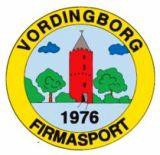 Forenings nyt • oktober 2021Vordingborg Firma SportSeniormotion vinter, kom med Badminton og/eller gåture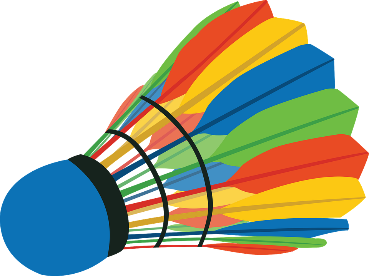 Fra mandag den 4. oktober og efterfølgende mandage kl. 10:00 kan man komme til at spille badminton i Vordingborg hallen.
Fra torsdag den 7. oktober og efterfølgende torsdage kan man komme ud og gå en tur på ca. 5. km. fra Præstegårdsvej 11, Vordingborg.
Læs mere på dette link: https://www.vfs.dk/idraet-og-motion/seniormotion-vinter Bowling Bymesterskab og nyt stævneBymesterskabet blev spillet i VordingBowl lørdag den 25. september, der var tilmeldt 7 bowlere, og de spillede i alt 19 starter af 3 serier.
Bymester 2021 blev Ingolf Petersen, Enkeltmedlem med 768 kegler
Vandrekeglen for dagens højeste enkeltscore på 1 serie blev Marlene Andersen, Enkeltmedlem med 213 kegler. Se hele resultatlisten her: https://www.vfs.dk/kampe-og-resultater/2394/bfb0c632-d403-408b-bb6e-98ca898c4ba6# 
Næste stævne bliver Nedrykket 300 serie, og det bliver søndag den 31/10-2021 kl. 12:00-15:00, indbydelse kommer midt i oktober måned.
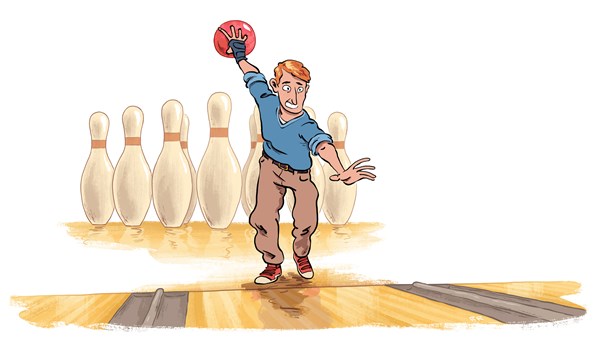 Badminton træning 2021-2022, stadig ledige banerVi kan i år tilbyde træning i 2 haller, Iselingehallen hver mandag kl. 18:30- 20:00 og Vordingborg hallen hver fredag kl. 14:00-16:00.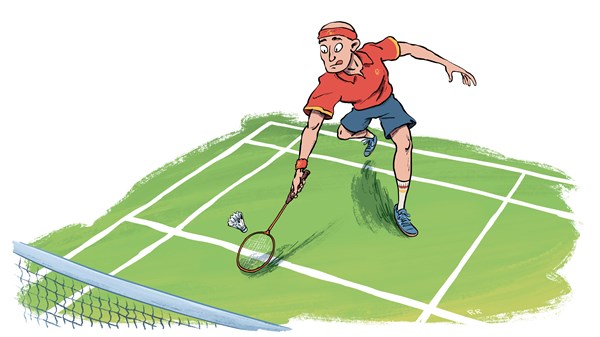 Vi har 6 baner til rådighed i begge haller og det koster kr. 1300,- for en hel sæson og I må være 2 eller 4-6 stykker på banen, vi skal blot have alle regi- streret i vores medlemskartotek.I tilmelder jer på dette link: https://www.vfs.dk/idraet-og-motion/badminton her laver i jeres tilmelding og beta- ler ud fra oplysningerne på fakturaen, og efterfølgende sende vi en mail til jer og beder om oplysninger på alle deltagere.Skydning i Lundby på Sv. Gønge Skolen opstart 31/08-2021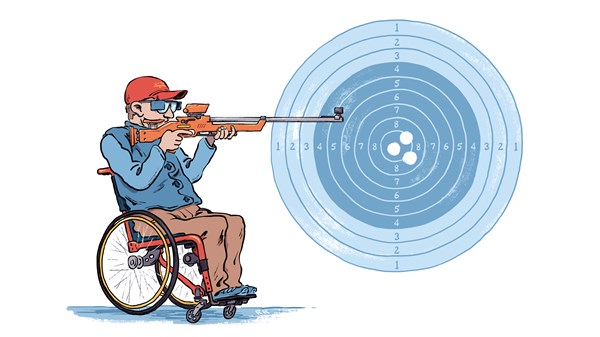 Kenneth starter skydning i Lundby fra tirsdag den 31/8-2021 kl. 18:30-20:30 alle gamle samt nye medlemmer er hjertelige velkomne, der skydes med både riffel og pistol på 15 m. bane, I behøver ikke selv at have våben disse kan lånes på skydebanen. Tilmelding samt betaling af kontingent findes på dette link: https://www.vfs.dk/idraet-og-motion/skydning-i-lundby her er der også kontaktoplysninger.Motionsfloorball for 60+ med god tilslutning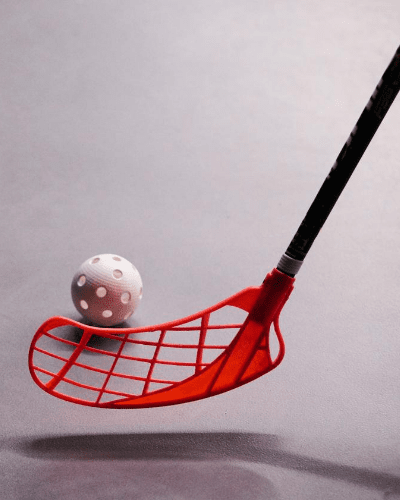 Floorball for 60+ er gået over alt forventning, vi spiller i Vordingborg hallen hver mandag og onsdag kl.  13:30-15:00. Skulle det have din interesse så kom ned og kik en tur, og få en prøvetime.
Vi er pt. 19 tilmeldte og så er der 3 hjælpere/ledere, vi kører i første omgang frem til jul og regner med at starte op igen efter nytår.Idræt – Motion – Samvær